22.06.2020 r. - PONIEDZIAŁEKTEMAT: Zadania na obliczanie procentu danej liczby.Przeananlizuj przykłady zamieszczone poniżej: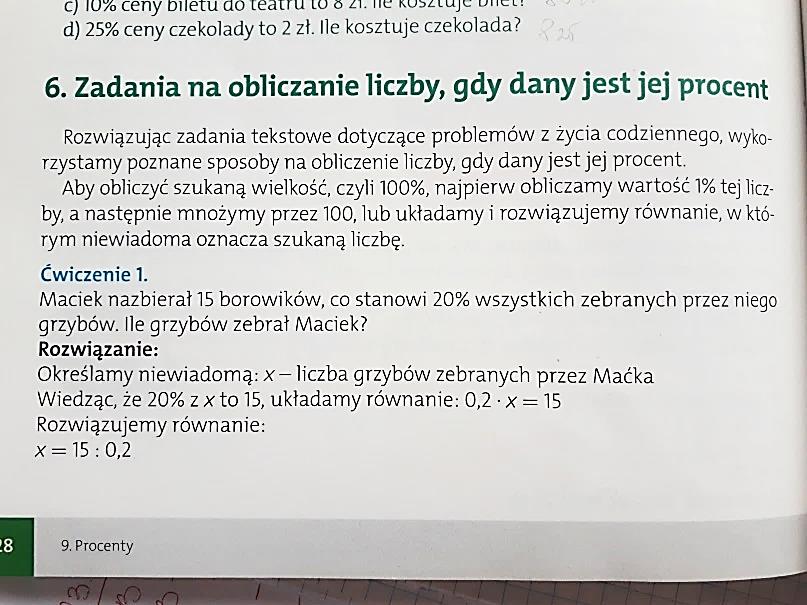 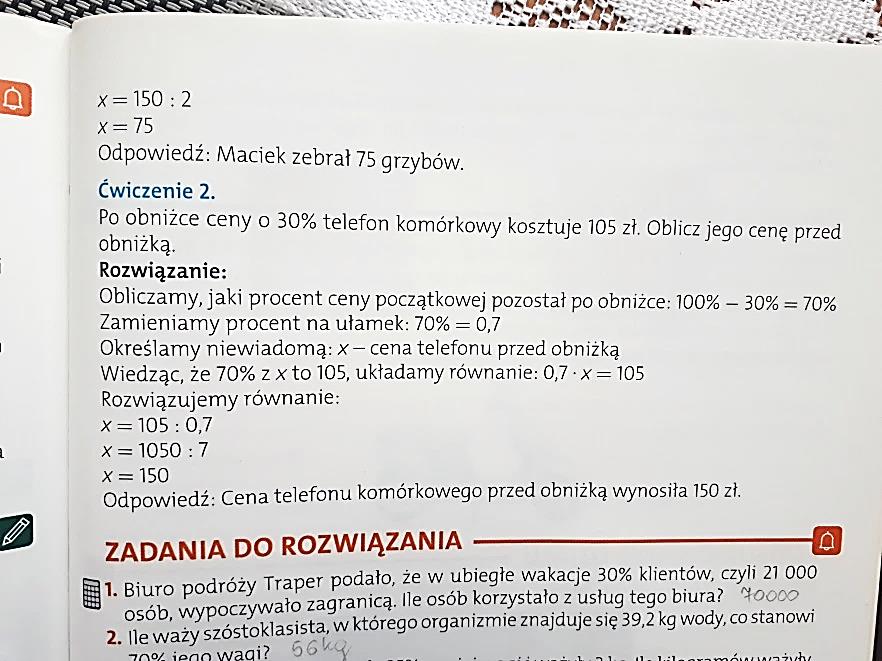 Przepisz lub wydrukuj i wklej do zeszytu rozwiązania zadań:Zad. 3 str. 229Grzyby po wysuszeniu straciły 25% swojej wagi i ważyły 3 kg. Ile kilogramów ważyły bezpośrednio po zebraniu?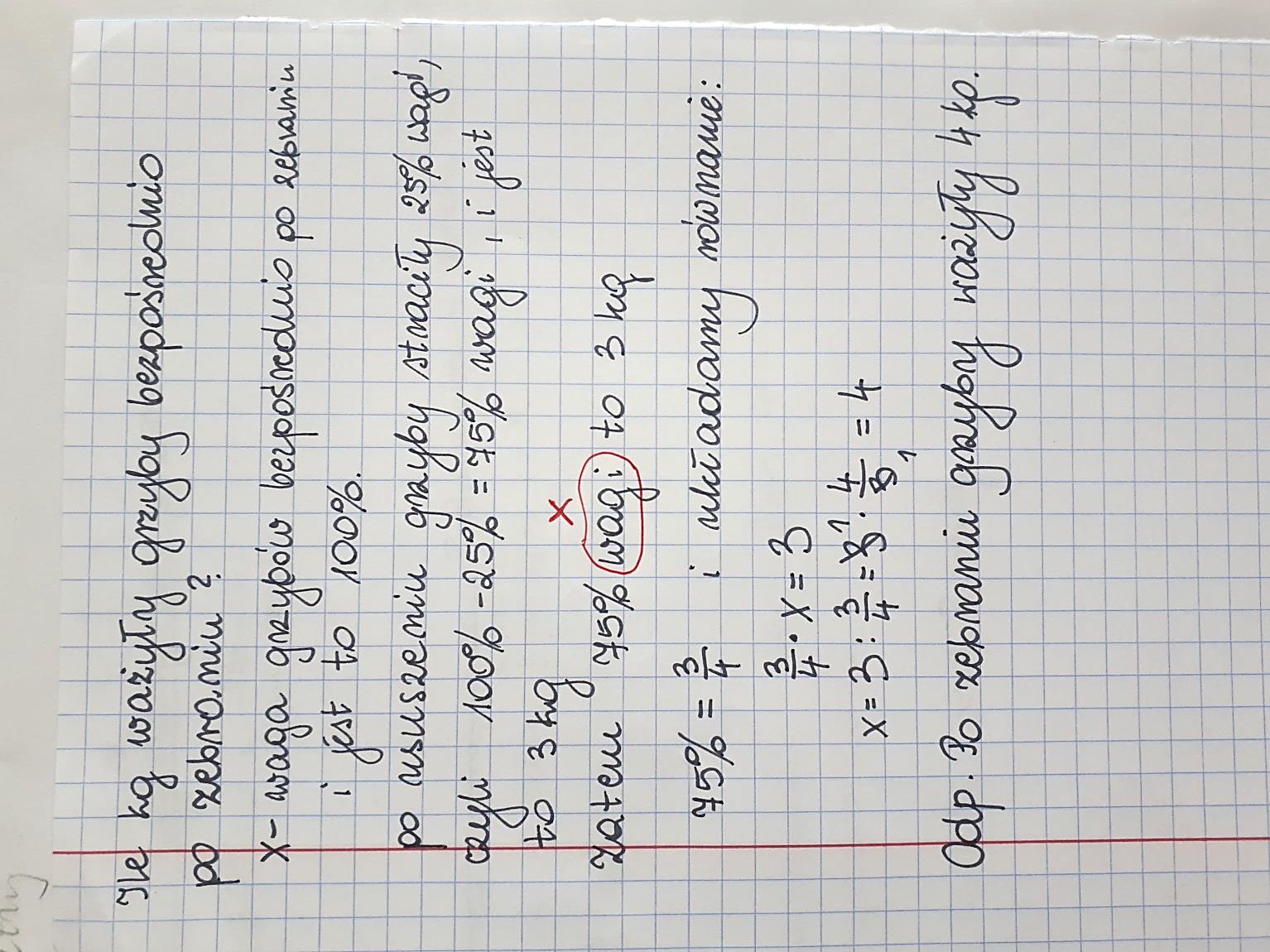 Zad. 4 str. 229Po podwyżce  ceny o 25% rower kosztuje 250 zł. Jaka była cena roweru przed podwyżką?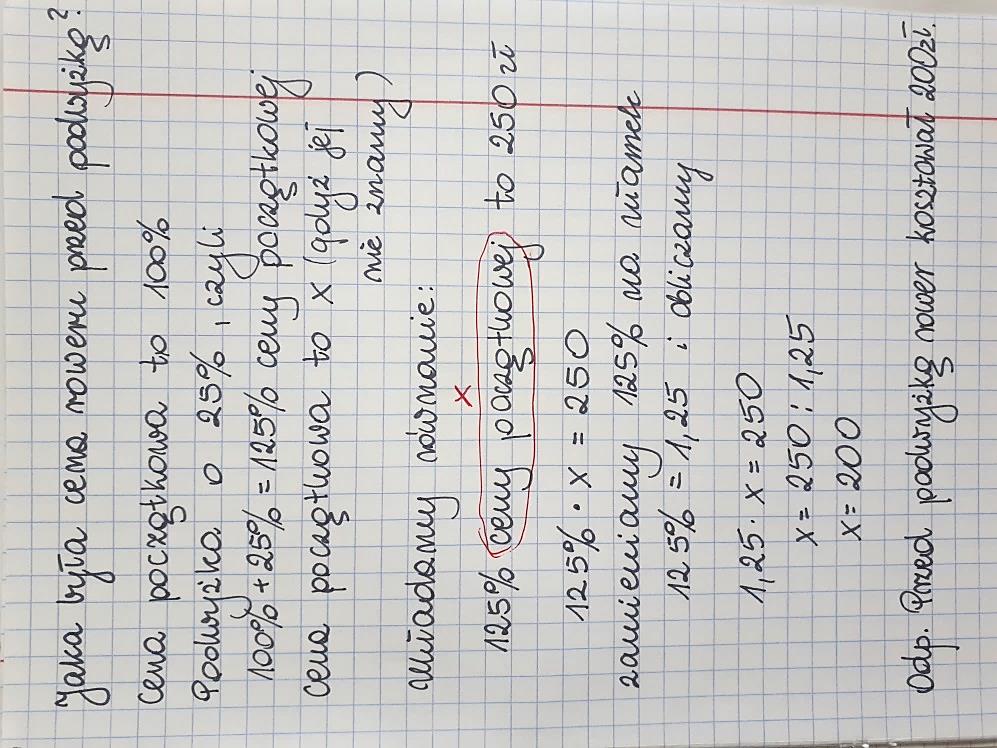 Rozwiąż dwa wybrane ćwiczenia ze str. 151 i 152.23.06.2020 r. - WTOREKTEMAT: Podsumowanie działu: PROCENTY cz. 1.Rozwiąż zamieszczone poniżej zadania: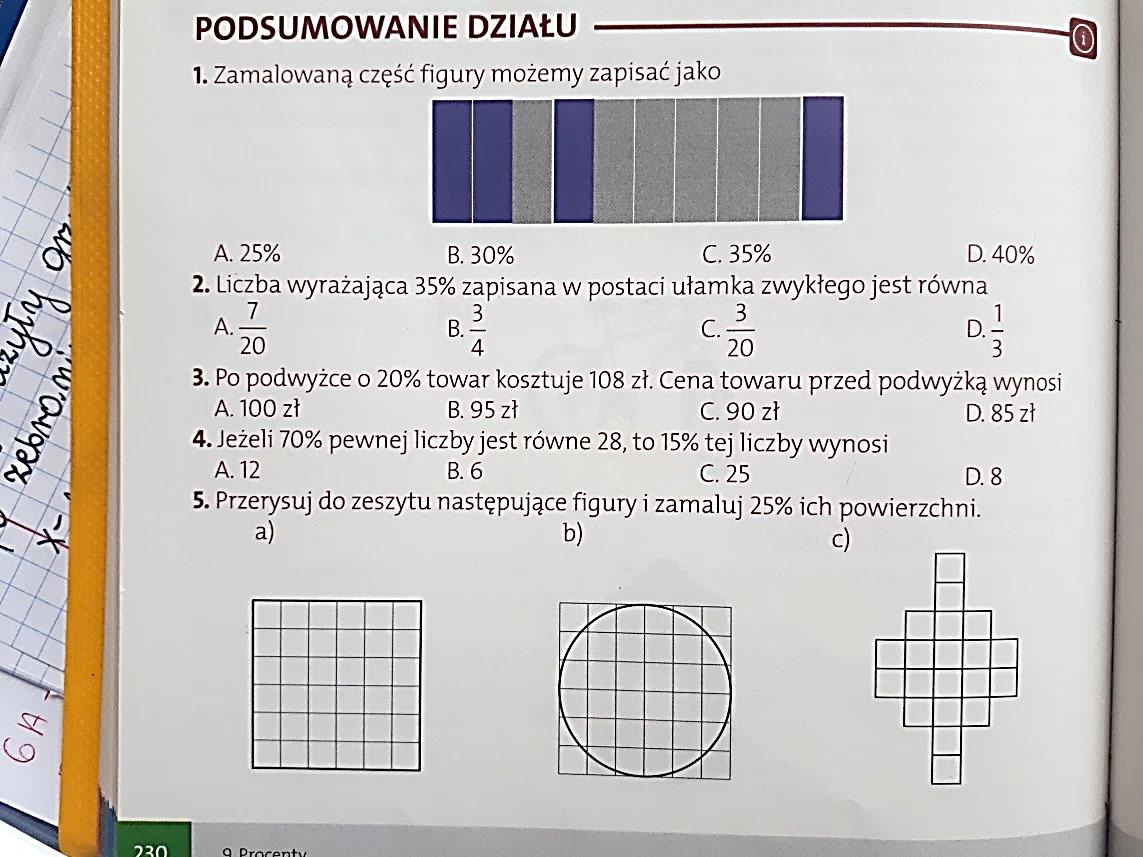 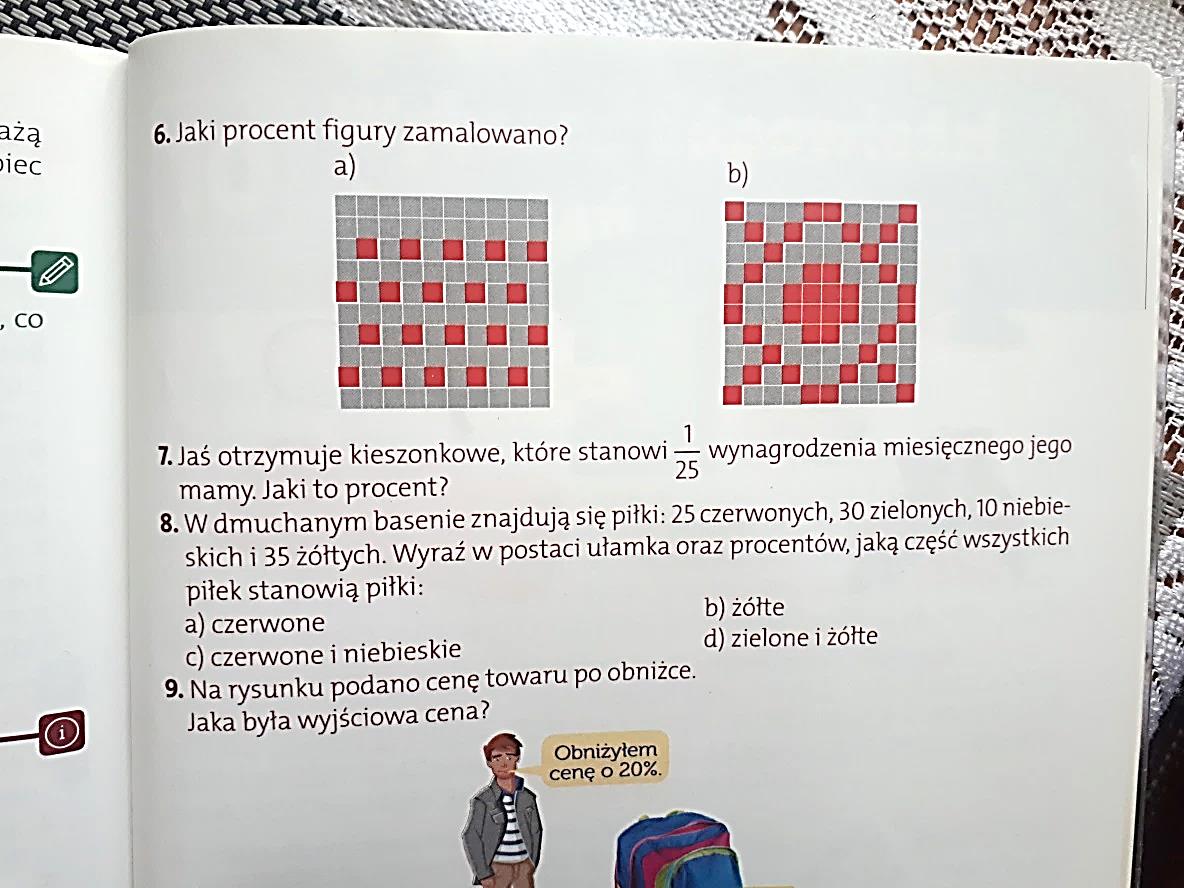 24.06.2020 r. - ŚRODATEMAT: Podsumowanie działu: PROCENTY cz. 2.Rozwiąż zamieszczone poniżej zadania: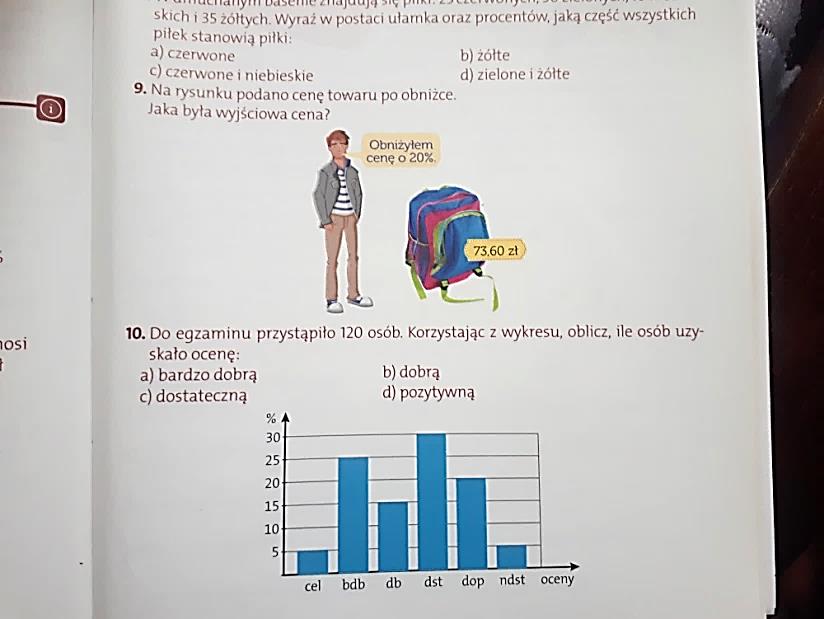 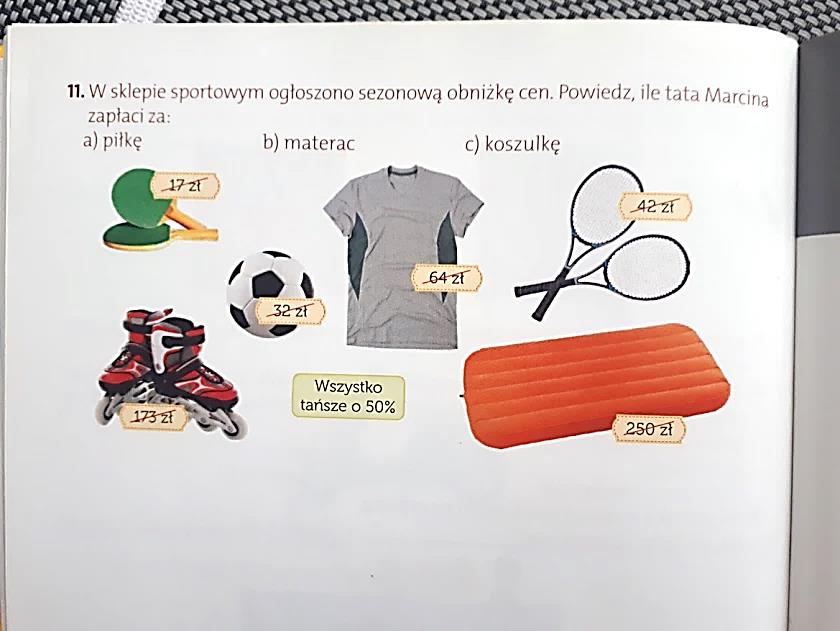 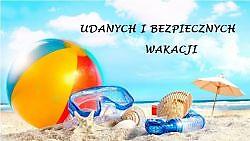 